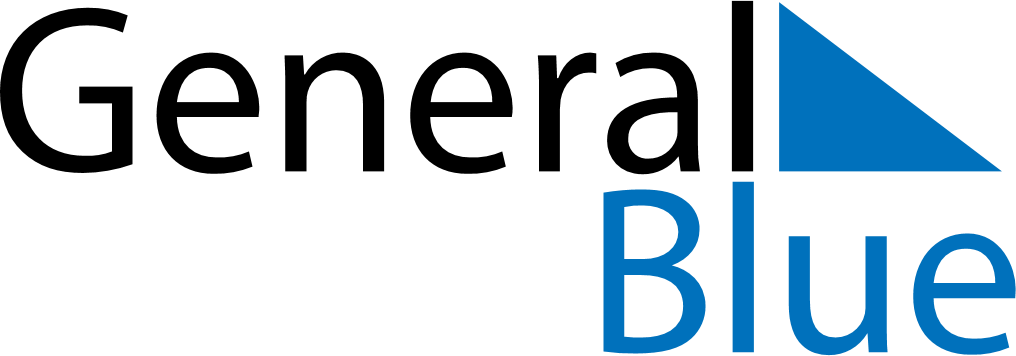 May 2024May 2024May 2024May 2024May 2024May 2024Hollola, Paijat-Hame, FinlandHollola, Paijat-Hame, FinlandHollola, Paijat-Hame, FinlandHollola, Paijat-Hame, FinlandHollola, Paijat-Hame, FinlandHollola, Paijat-Hame, FinlandSunday Monday Tuesday Wednesday Thursday Friday Saturday 1 2 3 4 Sunrise: 5:09 AM Sunset: 9:20 PM Daylight: 16 hours and 11 minutes. Sunrise: 5:06 AM Sunset: 9:23 PM Daylight: 16 hours and 16 minutes. Sunrise: 5:04 AM Sunset: 9:26 PM Daylight: 16 hours and 22 minutes. Sunrise: 5:01 AM Sunset: 9:28 PM Daylight: 16 hours and 27 minutes. 5 6 7 8 9 10 11 Sunrise: 4:58 AM Sunset: 9:31 PM Daylight: 16 hours and 33 minutes. Sunrise: 4:55 AM Sunset: 9:34 PM Daylight: 16 hours and 38 minutes. Sunrise: 4:52 AM Sunset: 9:36 PM Daylight: 16 hours and 43 minutes. Sunrise: 4:50 AM Sunset: 9:39 PM Daylight: 16 hours and 49 minutes. Sunrise: 4:47 AM Sunset: 9:41 PM Daylight: 16 hours and 54 minutes. Sunrise: 4:44 AM Sunset: 9:44 PM Daylight: 16 hours and 59 minutes. Sunrise: 4:42 AM Sunset: 9:47 PM Daylight: 17 hours and 4 minutes. 12 13 14 15 16 17 18 Sunrise: 4:39 AM Sunset: 9:49 PM Daylight: 17 hours and 10 minutes. Sunrise: 4:36 AM Sunset: 9:52 PM Daylight: 17 hours and 15 minutes. Sunrise: 4:34 AM Sunset: 9:54 PM Daylight: 17 hours and 20 minutes. Sunrise: 4:31 AM Sunset: 9:57 PM Daylight: 17 hours and 25 minutes. Sunrise: 4:29 AM Sunset: 9:59 PM Daylight: 17 hours and 30 minutes. Sunrise: 4:26 AM Sunset: 10:02 PM Daylight: 17 hours and 35 minutes. Sunrise: 4:24 AM Sunset: 10:04 PM Daylight: 17 hours and 40 minutes. 19 20 21 22 23 24 25 Sunrise: 4:22 AM Sunset: 10:07 PM Daylight: 17 hours and 45 minutes. Sunrise: 4:19 AM Sunset: 10:09 PM Daylight: 17 hours and 49 minutes. Sunrise: 4:17 AM Sunset: 10:12 PM Daylight: 17 hours and 54 minutes. Sunrise: 4:15 AM Sunset: 10:14 PM Daylight: 17 hours and 59 minutes. Sunrise: 4:13 AM Sunset: 10:16 PM Daylight: 18 hours and 3 minutes. Sunrise: 4:11 AM Sunset: 10:19 PM Daylight: 18 hours and 8 minutes. Sunrise: 4:08 AM Sunset: 10:21 PM Daylight: 18 hours and 12 minutes. 26 27 28 29 30 31 Sunrise: 4:06 AM Sunset: 10:23 PM Daylight: 18 hours and 16 minutes. Sunrise: 4:04 AM Sunset: 10:25 PM Daylight: 18 hours and 20 minutes. Sunrise: 4:03 AM Sunset: 10:28 PM Daylight: 18 hours and 25 minutes. Sunrise: 4:01 AM Sunset: 10:30 PM Daylight: 18 hours and 28 minutes. Sunrise: 3:59 AM Sunset: 10:32 PM Daylight: 18 hours and 32 minutes. Sunrise: 3:57 AM Sunset: 10:34 PM Daylight: 18 hours and 36 minutes. 